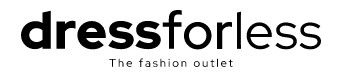 Voorwaarden voor deelname Naast de algemene deelnamevoorwaarden van het affiliate netwerk zijn de volgende deelnamevoorwaarden van toepassing op ons affiliate programma: 1. affiliate komt in aanmerking De affiliate zal de hyperlinks niet plaatsen op websites die de volgende inhoud bevatten of associëren: Politiek, erotiek, pornografie, wapens, geweld, verheerlijking van geweld, drugs en inhoud die relevant is voor het strafrecht. De Partner garandeert verder dat zijn website(s) ook niet geassocieerd worden met dergelijke inhoud of gebruikt worden in dergelijke contexten. Als adverteerder behouden wij ons het recht voor de samenwerking onmiddellijk te beëindigen indien door ons geleverd advertentiemateriaal op dit soort websites wordt geïntegreerd. Ook transacties die hieruit voortvloeien worden door ons geweigerd en elke aanspraak op provisie vervalt. 2 Uitsluiting van websites Wij behouden ons het recht voor om websites / partners uit te sluiten, in het bijzonder bij overtredingen van het geldende recht en in het bijzonder bij het afsluiten van eigen partnerprogramma's, bij slechte toegankelijkheid van de partnerpagina's (in het bijzonder bij bovengemiddeld lange laadtijden, frequente onbereikbaarheid etc.), onvolledige pagina-inhoud, ongeldige opdruk, pagina's die links bevatten naar pornografische inhoud of inhoud die geweld verheerlijkt, pagina's die voornamelijk wedstrijden bevatten en pagina's die aanbiedingen voor bannerruil bevatten. 3. auteurs-, naam- en merkrechten De partners moeten de auteurs- en merkrechten van dress-for-less GmbH in acht nemen.                                                              Het gebruik van het ter beschikking gestelde reclamemateriaal is alleen toegestaan in het kader van het partnerprogramma. De naam "dress-for-less" of woordcombinaties die deze naam bevatten, mogen niet worden gebruikt in de kop van de HTML-pagina of als domeinnaam. Dit geldt ook voor woorden en omschrijvingen die gelijk gespeld zijn aan de naam "dress-for-less" of daarop lijken (zogenaamde typo-domeinen, bijv. dres-for-les, etc.). Het merk Pepe-Jeans is uitgesloten van de toepassing!4. vergoeding De partner ontvangt een vergoeding volgens het in het affiliate netwerk opgeslagen commissiemodel. De commissie wordt betaald over de netto omzet van een geldige bestelling binnen het affiliate programma.Individuele regelingen zijn echter mogelijk - neem vooraf contact met ons op via dress-for-less@sunnysales.de.5. vouchers Alleen voor het affiliate-programma goedgekeurde vouchers / premiumcodes mogen worden gebruikt (zie reclamemateriaal). Printvouchers uit kranten en tijdschriften zijn uitgesloten van gebruik. Ze mogen zonder schriftelijke toestemming niet openbaar op internet worden geplaatst. De omzet die in gegenereerd in verband met deze vouchercodes wordt automatisch geannuleerd door dress-for-less en wordt niet vergoed tenzij schriftelijke toestemming is verkregen van dress-for-less. 6. keyword inkoop/SEM Keyword marketing is verboden, evenals het bieden op het merk "dress-for-less" in dezelfde of vergelijkbare spelling en in woordcombinaties, evenals het bieden op de merken van directe concurrenten. Wij verbieden u hierbij het gebruik van het trefwoord " dress-for-less " in Broad, Phrase en Exact in uw SEM campagnes alsmede het gebruik van eventuele spelfouten, bijv.: dres-for-les etc. in alle match types.7 CSS PLA Ads Shopping advertenties mogen alleen geplaatst worden na overleg en schriftelijke goedkeuring.8. reclamemedia Alleen het door dress-for-less aangeleverde advertentiemateriaal mag worden gebruikt. Afbeeldingen en tekstmateriaal mogen alleen met uitdrukkelijke toestemming van dress-for-less worden gewijzigd. Het door het partnerprogramma verstrekte reclamemateriaal mag zonder uitzondering uitsluitend worden gebruikt op de bij de inschrijving voor het programma geregistreerde reclameplaatsen. De Uitgever is verantwoordelijk voor de actualiteit van het advertentiemateriaal en verbindt zich ertoe het advertentiemateriaal onmiddellijk van zijn website te verwijderen indien hij hiervan door de Adverteerder in kennis wordt gesteld of indien hij redenen heeft om aan te nemen dat dit advertentiemateriaal niet langer mag worden gebruikt. Het gebruik van pop-ups en lagen die worden geleverd wanneer een pagina wordt geladen, is niet toegestaan. 9. productgegevens  De Uitgever draagt er zorg voor dat hij voor zijn reclameactiviteiten steeds de meest recente versie van de door de Adverteerder aangeboden productdatafeed gebruikt. 10. browser plug-ins / reclame via spy/adwareDe combinatie van reclamebroncodes om plug-ins voor een browser te creëren (bijv. hotbars, toolbars) en reclame via adware of spyware is niet toegestaan.11 Toegang tot de dress-for-less online shopDirecte toegang tot alle prijs/productgegevens van de dress-for-less online shop voor het opstellen van prijsvergelijkingen, aanbiedingen of dergelijke is niet toegestaan. Alle promoties, productgegevens, productafbeeldingen, prijsdetails, reclamemateriaal enz. zijn uitsluitend afkomstig van het huidige aanbod binnen het Affiliate Netwerk.12 Geautomatiseerde orders/BOT ordersGeautomatiseerde bestellingen of bestellingen gegenereerd via invoerservices worden niet geaccepteerd. dress-for-less behoudt zich het recht voor om de betreffende verkopen te annuleren. 13. leveringshoeveelheidOnline bestelde goederen mogen alleen worden verkocht in in de handel gebruikelijke hoeveelheden.14. wederverkoopDe bij dress-for-less bestelde goederen worden niet vrijgegeven voor wederverkoop. 15. reclame Het adverteren van het dress-for-less partnerprogramma via postview, d.w.z. het plaatsen van de dress-for-less direct cookie zodra het advertentiemateriaal wordt getoond, is niet toegestaan. Alle verkopen die via deze techniek worden gegenereerd zullen worden geannuleerd. 16 Aansprakelijkheid De partners vrijwaren dress-for-less GmbH tegen alle aanspraken van derden die tegen dress-for-less GmbH worden ingediend als gevolg van gedragingen die aan de partners kunnen worden toegeschreven. Zonder afbreuk te doen aan juridische claims voor een voorlopige voorziening, schadevergoeding en andere claims, heeft dress-for-less GmbH recht op een contractuele boete van EUR 5.000 voor elk geval van inbreuk op het mededingings-, auteurs-, naam- of handelsmerkrecht. Mocht u vragen hebben, aarzel dan niet om contact met ons op te nemen via dress-for-less@sunnysales.de. Status: 20.02.2023